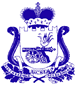 СОВЕТ ДЕПУТАТОВПЕЧЕРСКОго СЕЛЬСКОго ПОСЕЛЕНИяСМОЛЕНскОГО районА СМОЛЕНСКОЙ ОБЛАСТИЧЕТВЕРТОГО СОЗЫВА Р Е Ш Е Н И Е от « 31 » марта 2022 года 					                                 № 19Об отмене  Решения  Света депутатов Печерского сельского поселения Смоленского района Смоленской области№ 60 от 20.12.2021 года «Об утверждении Положенияо муниципальном контроле за исполнениемединой теплоснабжающей организациейобязательств по строительству,реконструкции и (или) модернизации объектовтеплоснабжения в Печерском сельском поселенииСмоленского района Смоленской области»                                                                                           В целях приведения муниципальных нормативных правовых актов в соответствие с законодательством Российской Федерации, в соответствии с письмом Департамента экономического развития Смоленской области от 14.03.2022 № 0474/04-03, Уставом Печерского сельского поселения Смоленского района Смоленской области, Совет депутатов Печерского сельского поселения Смоленского района Смоленской области      РЕШИЛ: Отменить  Решение Совета депутатов Печерского сельского поселения Смоленского района  Смоленской области № 60 от 20.12.2021г. «Об утверждении Положения о муниципальном контроле за исполнением единой теплоснабжающей организацией обязательств по строительству, реконструкции и (или) модернизации объектов теплоснабжения в Печерском сельском поселении Смоленского района Смоленской области».Настоящее решение вступает в силу со дня его принятия. Контроль, за исполнением настоящего решения оставляю за собой.Глава муниципального образованияПечерского сельского поселения Смоленского района Смоленской области 	                    	Ю.Л.Митрофанов